241-565-728   Таратынова Светлана Ивановна                                                                                                                                     Приложение 1.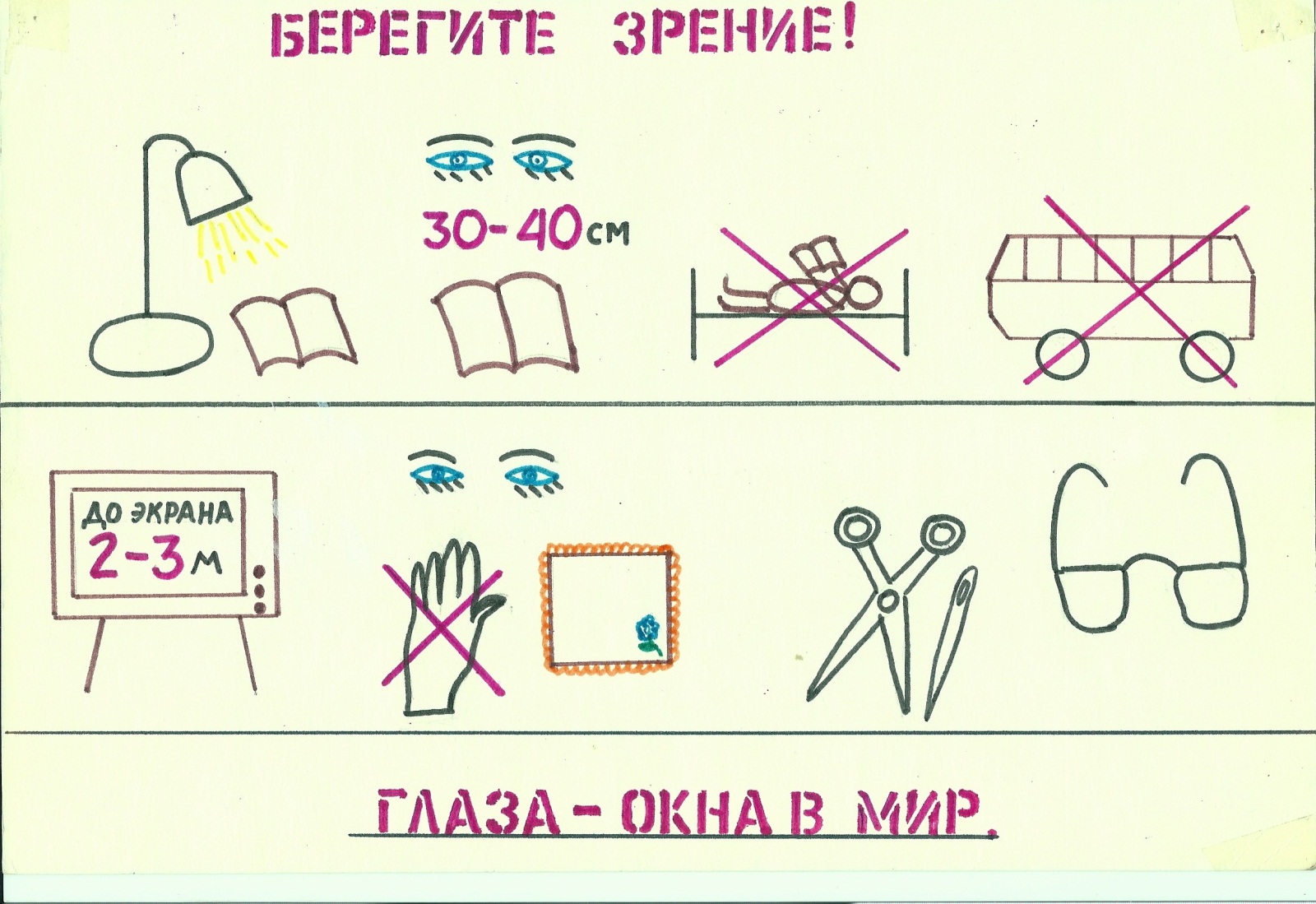 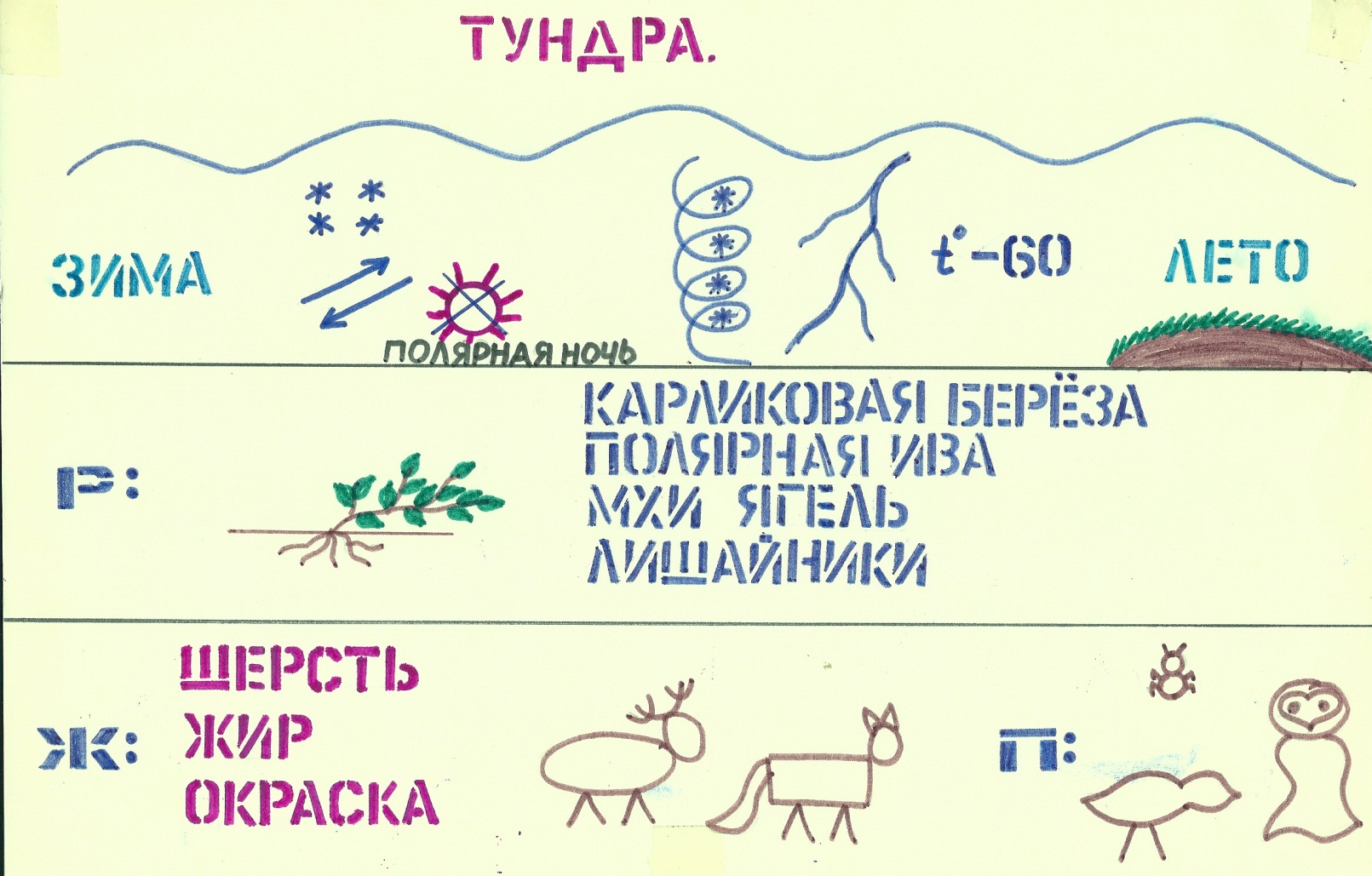                                                      Приложение 2.                                                                «Заморочки из бочки»       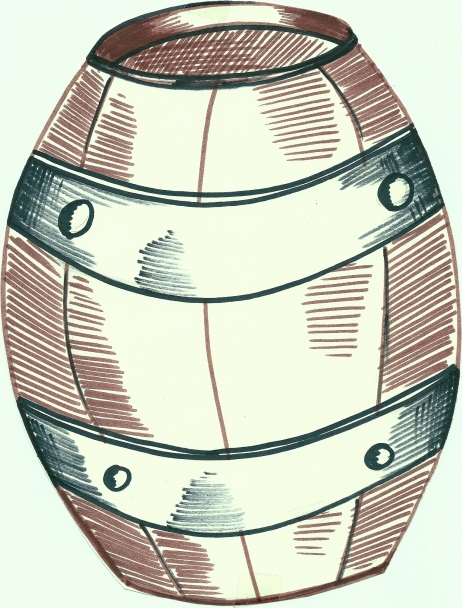 Почему божью коровку зовут коровкой?                                                                                           (При опасности выделяет жидкость, похожую на молоко)На какое дерево садится ворона во время дождя? (Мокрое)Что на Руси называют вторым  хлебом? (Картофель)Какая рыба оружие имеет? (Рыба – меч)Кого  называют царём зверей? (Льва)Кого в шутку называют косым? (Зайца)Какая  птица  является родственницей Снегурочки? (Снегирь)Какую птицу называют крылатым почтальоном? ( Голубя)Какую птицу считают символом мудрости? (Сову)Дети какой птицы не знают матери? (Кукушки)                           «Заморочки  из бочки» Кто может пить ногой? (Лягушка)Кто собирает яблоки спиной? (Ёж)Пингвин птица или нет? (Птица)Какая ягода бывает чёрной, белой, красной? (Смородина)У кого каждый день растут зубы? (У бобра, зайца)Кто спит вниз головой? (Летучая мышь)  Чем стрекочет кузнечик? (Ногой о крыло)Что случается с пчелой после того, как она ужалит? (Умирает)Какое дерево весной дятла поит? (Берёза)Сколько ног у паука? (8)        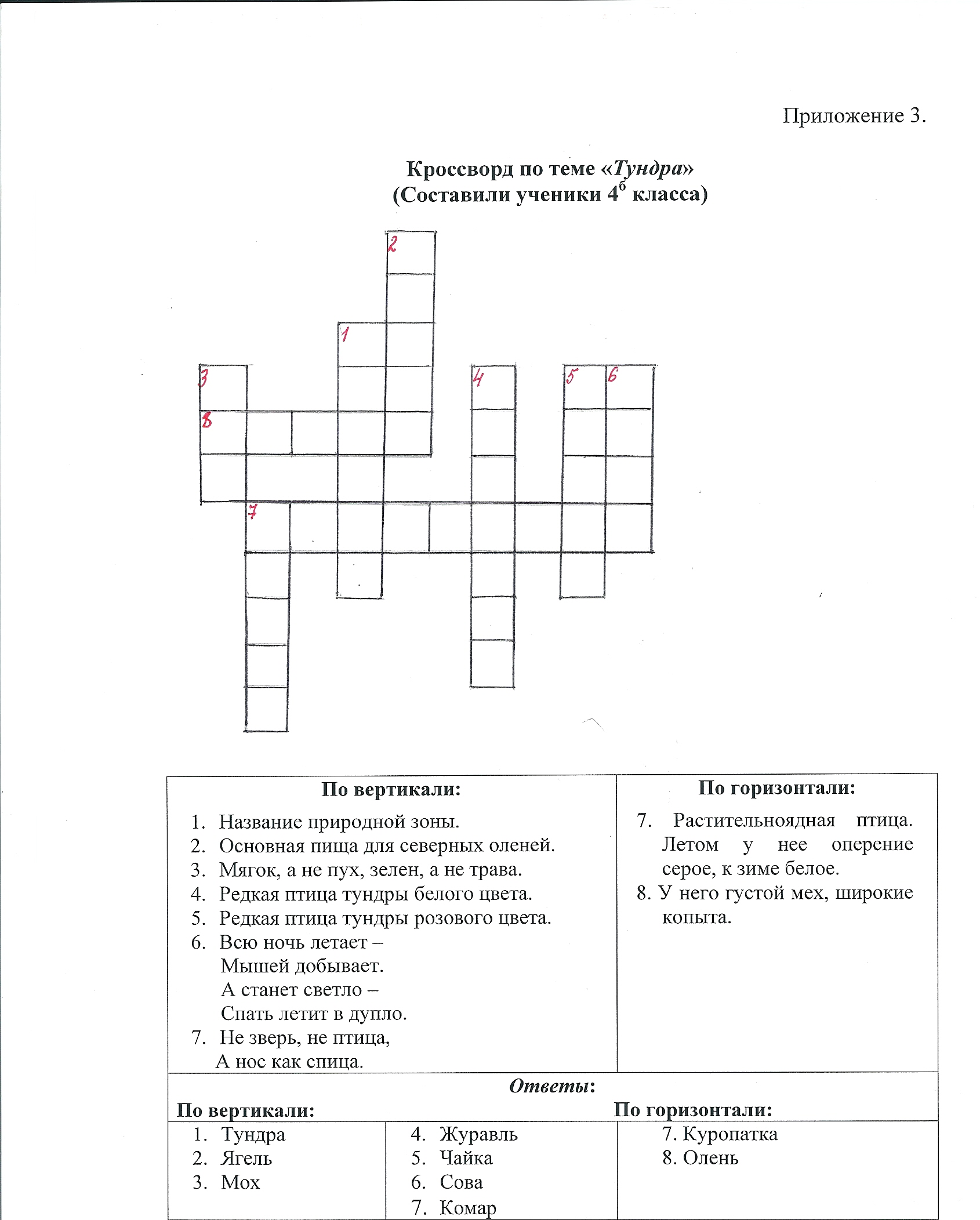                                                                                                                       Приложение 4.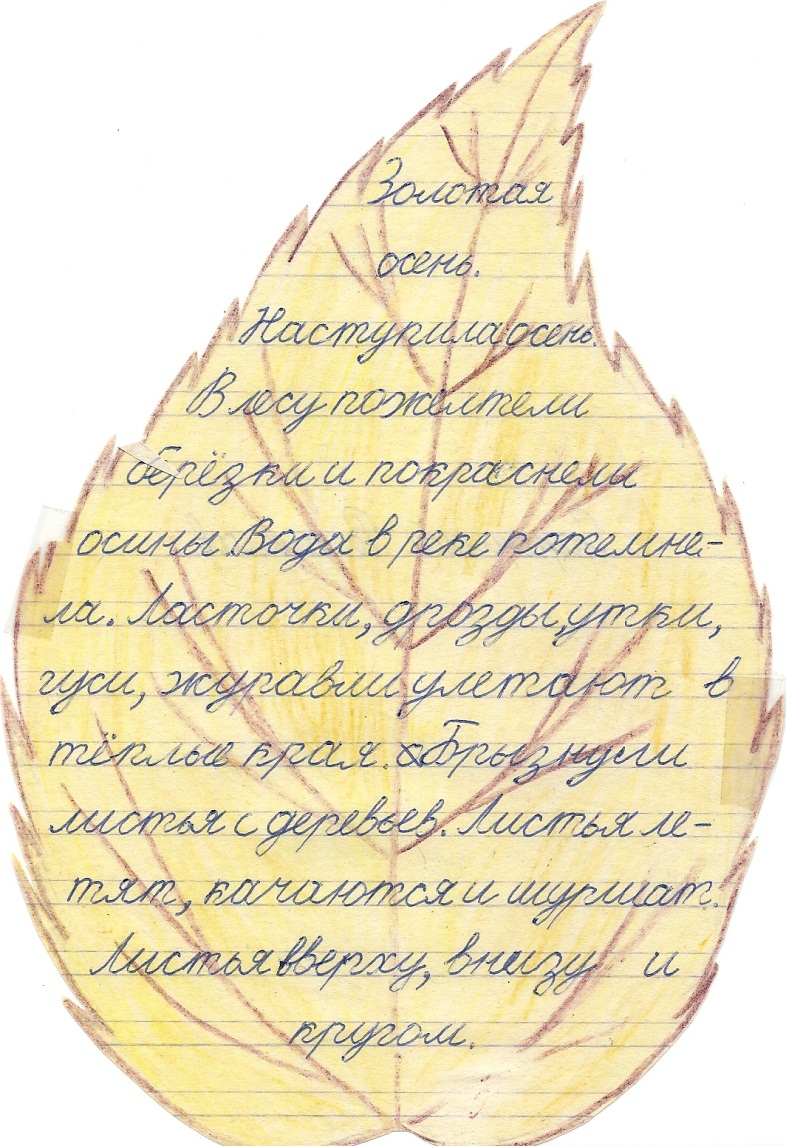 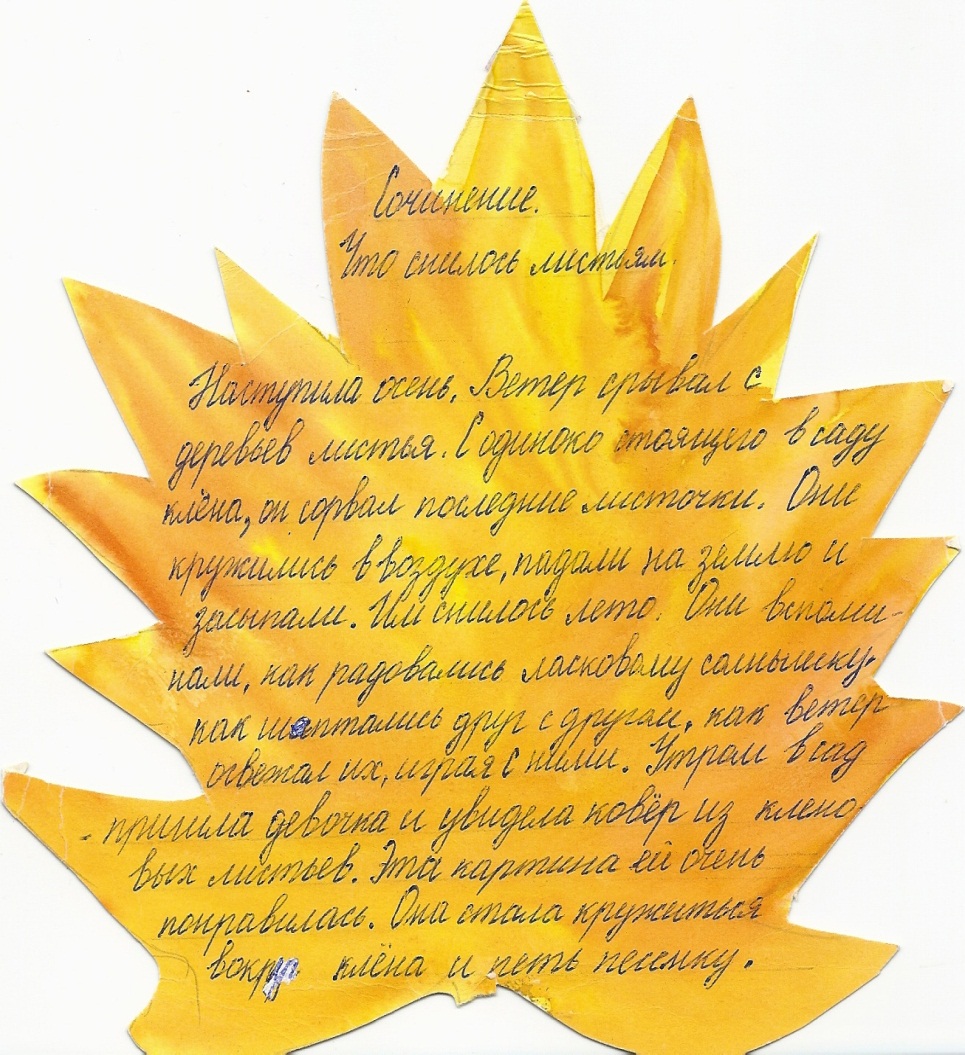                                                     Стихотворение «Осенний листок»                                                    Осенний листок совсем  пожелтел,                                                    С ветки сорвался и  вдаль полетел.                                                    Летит он, бедняга, не зная куда,                                                    И не вернётся в родные края.                                                    Куда понесёт его ветер, дружок,                                                    На север, на юг, на запад, восток?                                                    Много увидит новых он мест,    Летать перестанет, лишь выпадет снег.                                                                                             Богданова Анастасия   3 класс.                                                                                                                                    Приложение 5.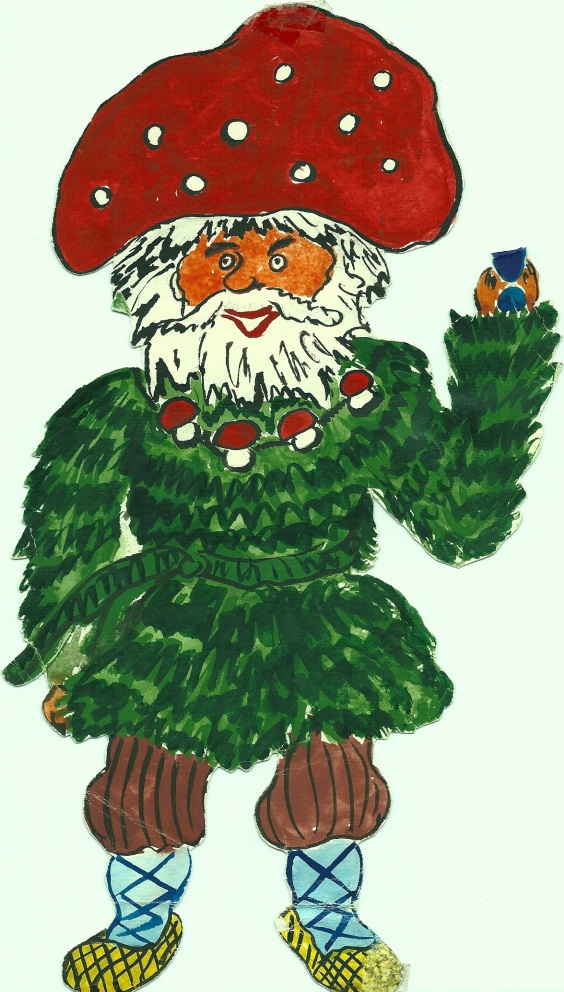                                                                  Вести с опушкиЛетучие мыши уничтожают вредных  насекомых. Они очищают местность от малярийных  комаров. За 1 час ночной охоты летучая мышь съедает  160 – 170 комаров.Кедр корейский – долгожитель  смешанных  лесов. Это дерево – богатырь: диаметр его ствола достигает 2 метра. За маслянистые  и  питательные орехи шишки кедра называют «хлебным деревом». Свиристели  прилетают к нам с Севера, живут у  нас до весны. Держатся стаями, перекликаясь нежными трелями. Оперение у них розовато – серое, на голове хохолок, на конце хвоста  - поперечная жёлтая полоска. Помогите им зимой!Ласка – самый  маленький хищник. Его длина не более 20 сантиметров. Ласка уничтожает в год  4 – 4, 5 тысяч мышей и полёвок. Поселится ласка близ дома – кошкам делать нечего!      Приложение 6.Игра  «От капли до океана».Класс делится на 2 команды. Детям предлагается название больших и малых водоёмов. Нужно расставить их в порядке возрастания:            капля, озеро, родник, лужа, ручей, океан, река, море. Игра  «Ягоды».       Предметные  карточки  «Ягоды» распределить на дикорастущие  и окультуренные:земляника, клубника, смородина. Малина. Кислица, рябина, брусника, морошка, черёмуха, калина и др.Игра «Знаешь ли ты птиц?»На доске прикреплены рисунки зимующих птиц. В левом углу – кормушка. - Какая птица прилетит к кормушке?За определённое время сначала одна команда, потом другая должны посадить на кормушку зимующих птиц.Побеждает та команда, которая быстро и правильно выполнит все задания. Игра  «Художник».Выбирается ведущий. Он говорит слова:Нарисую я портрет, только чей, пока секрет.Отгадайте, вас прошу я. Чей  же  я  портрет  рисую?